Tangi Humane Society			985-419-9900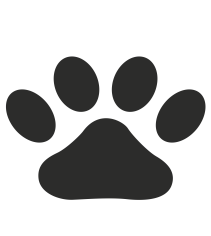 46219 River Rd.				www.tangihumanesociety.orgHammond La. 70401				stopcruelty33@gmail.comPUPPY / DOG ADOPTION APPLICATIONApplicant Name: 													Address:														City:							 State:			 Zip Code:				Home Phone:						 Cell Phone:							Email Address:													ABOUT THE PUPPY / DOG YOU ARE SEEKING:Please provide the name of the puppy/dog you would like to adopt, and why you would like to adopt thispuppy/dog:														This puppy/dog will live:	 primarily indoors, with outdoor exercise		 outdoors as a yard petPlease check all that apply. I want to adopt this puppy/dog:	primarily as a pal and companion			 to provide security to protect my family	to primarily serve as a guard puppy/dog		 to go with me on fishing and hunting trips	to teach my child or children responsibility 		as a gift for someonePlease check all that apply. My puppy/dog will:	never ride in my vehicle				 occasionally ride in my vehicle	accompany me on trips to the park or store 		enjoy riding in the back of my truck	sometimes be left unattended in the vehicle when I run errandsPlease check all that apply. My puppy/dog will get his/her exercise:	in my yard 						on regular short walks	on a long daily walk					 at the local puppy/dog park	when my son or daughter walks him or herABOUT YOUR HOME:Do you currently have other pets? Yes			 No		If yes, please describe them. Include details about their species, breed, age and temperament.If you have one, please provide your veterinarian's name and contact information.If you have had pets in the past, please tell us about them. Include details about their breed,whether they were spayed, neutered, and/or microchipped. Also, please let us know if they passedaway, were lost, something happened to them, or if they are living with someone else at present.Do you own or rent your place of residence? Own		 Rent			If you rent, please provide landlord's contact name and information, and if we can contact them:I would describe my home as a: Trailer	 Apt/Condo	__ Small house	 Large house		I would describe the noise/activity level in my home as: Low	 Medium	 High		Are there any pet behaviors that you or your household members will not tolerate? If so, pleasedescribe them: 													If a new person moved into your home, and that person feared, disliked, or was allergic to thispuppy/dog, what would you do? 											If your puppy/dog became lost, what would you do to find him/her? 						What will you do with your puppy/dog, if forced to evacuate as the result of a hurricane or othernatural disaster?													If you could not continue to keep this puppy/dog for any reason, would you agree to return him/herto us, even if the puppy/dog were located in another state at that time? Yes	 No		Are you agreeable to a pre-adoption home visit at your home, before you take custody of this pet?Yes		 No		If you became ill or otherwise unable to care for this pet, is there a family member or friend who would take on the full responsibility for this animal? Yes		 No		If yes, what is that person’s name and relation to you?								If this person does not reside in your home, please give us their contact info/phone number:			ABOUT THE PUPPY’S / DOG’S HEALTH:Our puppies/dogs receive full vaccinations and rabies shots, and are spayed or neutered at theage-appropriate time for these important health measures. The cost for these services are coveredby the Tangi Humane Society adoption fee.Depending on the puppy/dog you wish to adopt, you may be required to bring the puppy/dog backto OUR veterinarian for the completion of their shots, and/or to be spayed or neutered. Theveterinarian appointments would be arranged by the Tangi Humane Society on behalf of theadoptable puppy/dog.  Are you in agreement with this important health-related requirement? Yes		 No		If needed, are you willing and able to bring the adoptable puppy/dog to OUR veterinarian for thecompletion of all of these important health-related procedures? Yes	 No		PLEASE NOTE: The Tangi Humane Society reserves the right to take back any puppy/dogthat has been adopted under the terms of this agreement, if you fail to comply with thisimportant health-related requirement.A SPECIAL NOTE ABOUT ADOPTING PUPPIES:Of course, they're adorable. But you will need to lovingly and patiently work to train your newpuppy, even when he/she exhibits typical puppy behaviors. Some common behaviors are:urinating on and soiling the floor or carpetchewing up shoes, toys, and furnituredigging in the yardbarking and howling through the nightjumping up and scratching your doors, other people, and petsnipping, chewing, and gnawing on your fingers and ankles, when teethingSome people want to return puppies after adoption because of these common problems.If you are considering the adoption of a puppy, are you and your family members willing to acceptthe addition of a puppy into your home in light of these behaviors? Yes		 No		Many people adopting puppies want to know how large the pet will be, when fully grown. Withmixed breed puppies, it is impossible to know how large the pet will become. Are you comfortable with the possibility that your puppy may grow to be larger than anticipated? Yes		 No		PLEASE NOTE: No guarantees or claims are made by The Tangi Humane Society coveringthe health, temperament, or final adult size of any animal adopted.No refunds will be given on any animal adopted, but we will exchange a returned pet for medical reasons if they have been taken to a vet within 15 days of the adoption date.I have read and understand all aspect of this adoption application, and I accept all terms of theadoption application as described herein.(Your Signature) 						(Date)Thank you for taking time to complete this Adoption Application. The Tangi HumaneSociety works diligently on behalf of the animals in our Parish to be sure that our rescuesare adopted into loving and qualified new homes.